Beste ouder(s)/verzorger(s),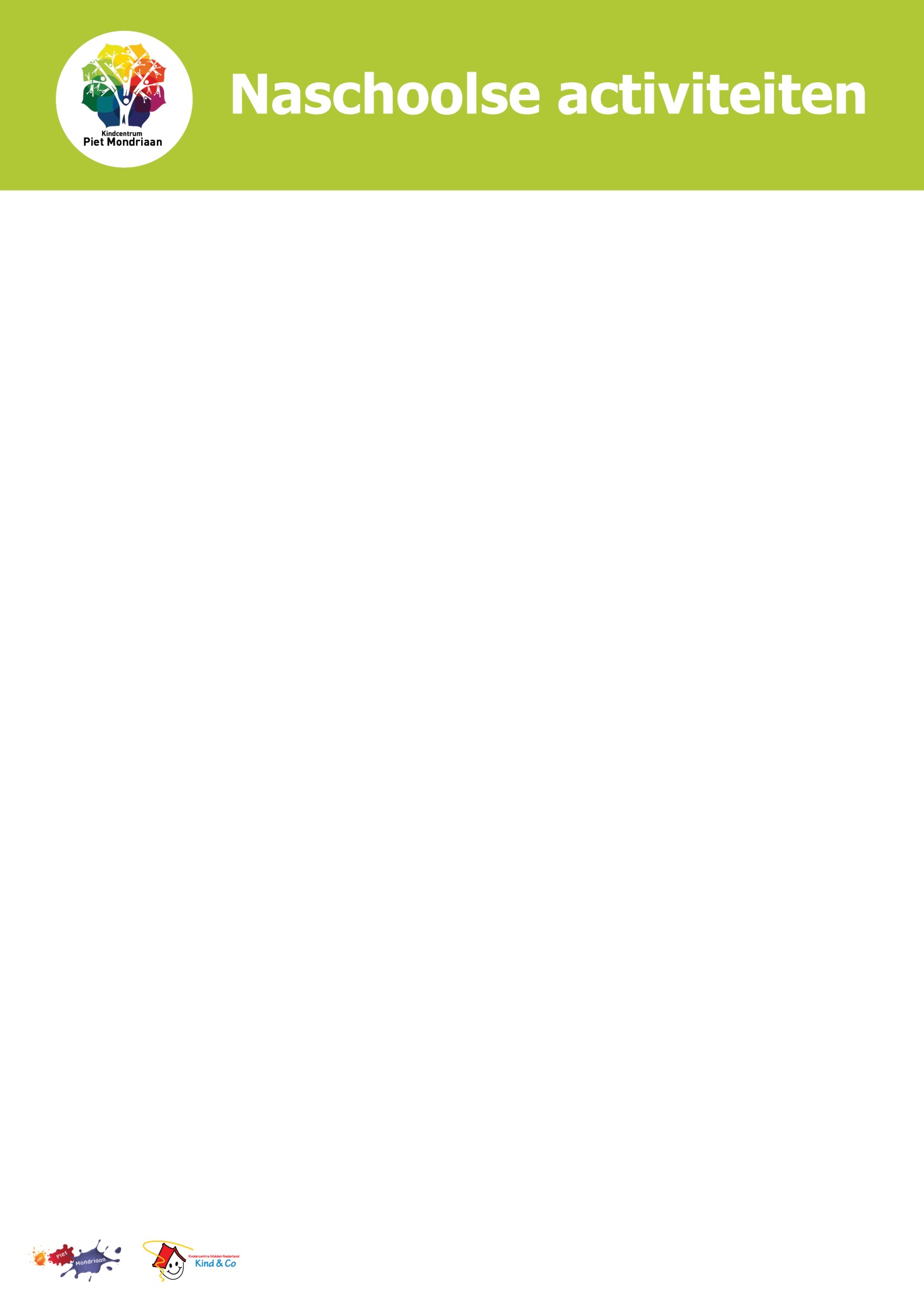 Na de voorjaarsvakantie starten wij weer met een nieuw blok Naschoolse Activiteiten in Maarssenbroek. Het programma bestaat uit verschillende, culturele, sportieve en creatieve activiteiten Dus hopelijk weer veel inschrijvingen. Voor de kinderen die meedoen, alvast veel plezier!De NSA zijn toegankelijk voor alle kinderen van basisschool de Franciscus en JC van de Wal in Zwanenkamp en/of voor kinderen die naar BSO de Spetters en BSO Druppels gaan. Hoe gaat het in zijn werk?Het hele jaar door worden er allerlei naschoolse activiteiten aangeboden voor alle kinderen uit wijken in Maarssenbroek. Dit varieert van sport tot cultuur en nog veel meer. De NSA zijn toegankelijk voor alle kinderen van basisschool de Franciscus en JC vd Wal in Zwanenkamp en/of die naar BSO de Spetters of BSO Druppels gaan. De activiteiten vinden plaats in een lokaal van basisschool de Franciscus, JC vd Walschool of centrale hal bij BSO de Spetters. De activiteiten worden begeleid door deskundige docenten. We bieden de activiteiten aan in blokken van meerdere weken, die regelmatig worden afgesloten met een voorstelling, presentatie. Daarbij is het van belang dat een gehele cursus wordt afgenomen.  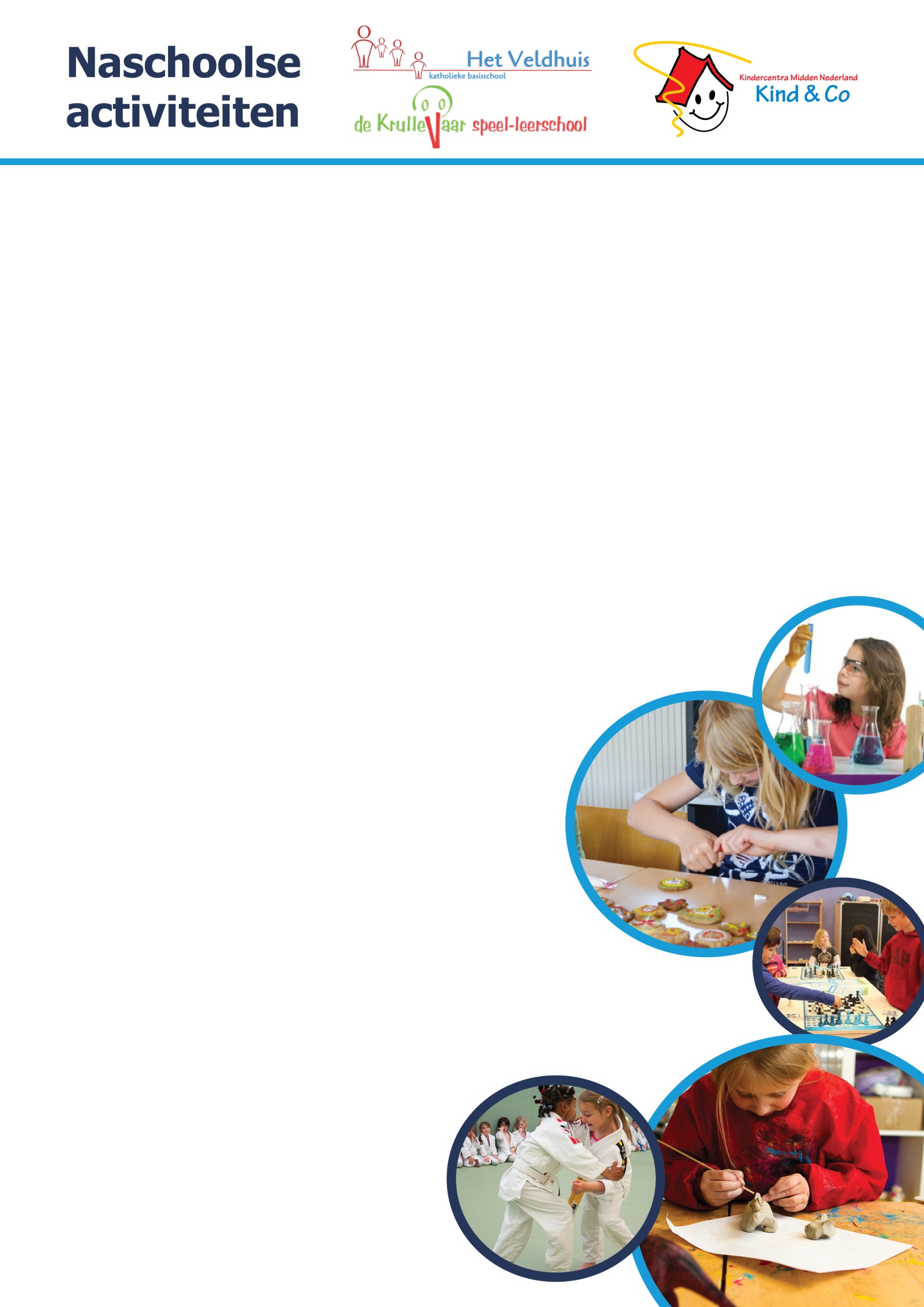 Inschrijven gaat digitaal via  www.kmnkindenco.nl/nsamaarssenbroek Alle geplaatste kinderen krijgen bericht. Kinderen die helaas niet geplaatst kunnen worden, zetten we op een wachtlijst en die zijn een volgende keer met voorrang aan de beurt. Ook zij ontvangen een bericht. Betalen gaat per Ideal. U-pasKinderen met een U-pas kunnen zich per email aanmelden bij Nick Vijlbrief. Na ontvangst van een kopie of scan van de U-pas kan het kind zonder betaling deelnemen aan de cursus vanzijn/haar keuze.Kinderen die naar de BSO gaanGaat uw kind op de cursusdag naar BSO de Spetters/BSO Druppels, dan is de deelname gratis. Uw kind wordt door de BSO-medewerkers begeleid bij de eventuele verplaatsing school-BSO. Opgeven gaat door middel van inschrijflijsten die op de BSO worden opgehangen.Wanneer word je geplaatst!?Iedere cursus heeft een maximum aantal deelnemers. Dit maximum kan verschillend zijn, bij sport- en bewegen kunnen vaak meer kinderen in 1 groep, dan bijvoorbeeld bij tekenen of schilderen. Wij houden niet van VOL=VOL dus laten de inschrijving open tot de uiterste inschrijfdatum, ook als het maximum aantal is bereikt. Want: als we 20 aanmeldingen hebben voor een cursus waar de maximale groepsgrootte 12 is, vormen we 2 groepen van 10 kinderen. Het wordt lastiger als we bijvoorbeeld 15 aanmeldingen hebben. Soms ziet een docent mogelijkheden om een stagiair in te zetten en kan de groep alsnog wat groter worden. Maar het komt ook voor dat we in die situatie 3 kinderen niet kunnen plaatsen. Datzelfde geldt als het aantal aanmeldingen voor een cursus laag is: als er bijvoorbeeld 5 aanmeldingen zijn voor een teamsport, kun je maar weinig beginnen met zo’n kleine groep.Ook zijn er cursussen die te duur zijn om met zo weinig kinderen door te laten gaan: aanbieders worden betaald per cursus en niet per deelnemer. U ziet: het is maatwerk. We proberen zoveel mogelijk te vermijden dat we kinderen teleur moeten stellen maar rekenen op ieders begrip als dat zo af en toe wel het geval is. Kinderen die niet geplaatst worden, zetten we op een wachtlijst en worden in een volgend blok met voorrang geplaatst.Inschrijven is mogelijk t/m woensdag 31 januariwww.kmnkindenco.nl/nsamaarssenbroek Voor vragen en/of opmerkingen kunt u zich wendentot Nick Vijlbrief, bereikbaar viacfmaarssen@kmnkindenco.nl of 06-82154377Wat gaan we doen? 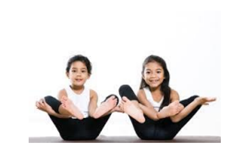 KinderyogaHeb jij zin om op avontuur te gaan? Om de dierentuin, de zee, de indianen, kleuren en nog veel meer te ontdekken? Wil jij brullen als een leeuw, springen als een kikker, stampen als een olifant, stralen als een pauw en wil je dezelfde strepen als een tijger en een zebra? We gaan het allemaal doen! Verder ga ik voorlezen, gaan we dansen, spelletjes doen, ademhalingsoefeningen doen, chillen en relaxen. Doe je mee? Geef je dan op! Ik heb er zin in!Doelgroep:	Groep 1 en 2Data:	dinsdag 5 mrt, 12 mrt, 19 mrt, 26 mrt, 2 apr en 9 aprvan 15.00-16.00Kijkles:		Dinsdag 9 april vanaf 15.45Locatie:		Speelzaal, JC v.d. WalKosten:		€25Boksen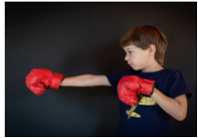 De training bestaat uit afwisselende oefeningen met nadruk op motorische vaardigheden, uithoudingsvermogen in combinatie met boks technieken en humor. Je zet stoten op de handschoen van je tegenstander. Allemaal onder begeleiding van een professionele trainer. Je leert ‘spelboksen‘ en je gaat beslist niet echt vechten. Zo houden we het altijd leuk! Doelgroep	Groep 3/4/5 Data	Maandag 4 mrt, 11 mrt, 18 mrt, 25 mrt, 8 apr en 15 apr van 15.00-16.00uKijkles		maandag 15 april 16.00uLocatie		speelzaal, JC v.d. WalKosten		€ 25,-Keepersspelen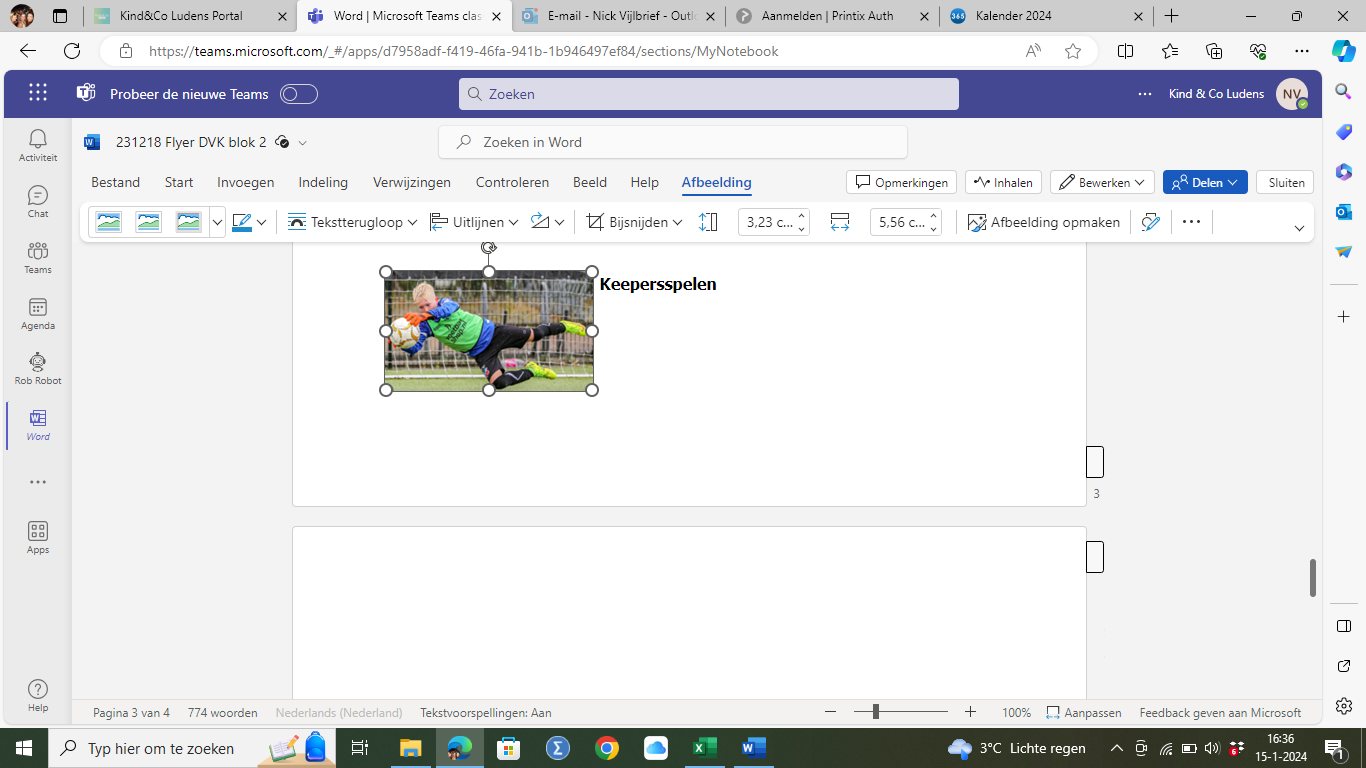 Bij deze workshop leer je alles over keepen binnen verschillende sporten. We doen dit met uitdagende, originele en speelse vormen. Is dit iets voor jou en denk jij jouw doel schoon te kunnen houden. Schrijf je dan nu in!Doelgroep:	groep 6, 7 en 8Data: 		Maandag 13 mei, 27 mei en 10 juni van 15.00-16.00u	Kijkles:		maandag vanaf 15.45u	Locatie:		Sporthal, ZwanenkampKosten:		€17,50